MARYJO SHARES POWERFUL NEW SONG “TRAFFIC”22-YEAR-OLD POP SINGER-SONGWRITER FOLLOWS ATLANTIC RECORDS DEBUT “LOVE FOOLS” WITH VULNERABLE NEW SONGLISTEN TO “TRAFFIC” HERE | WATCH HERE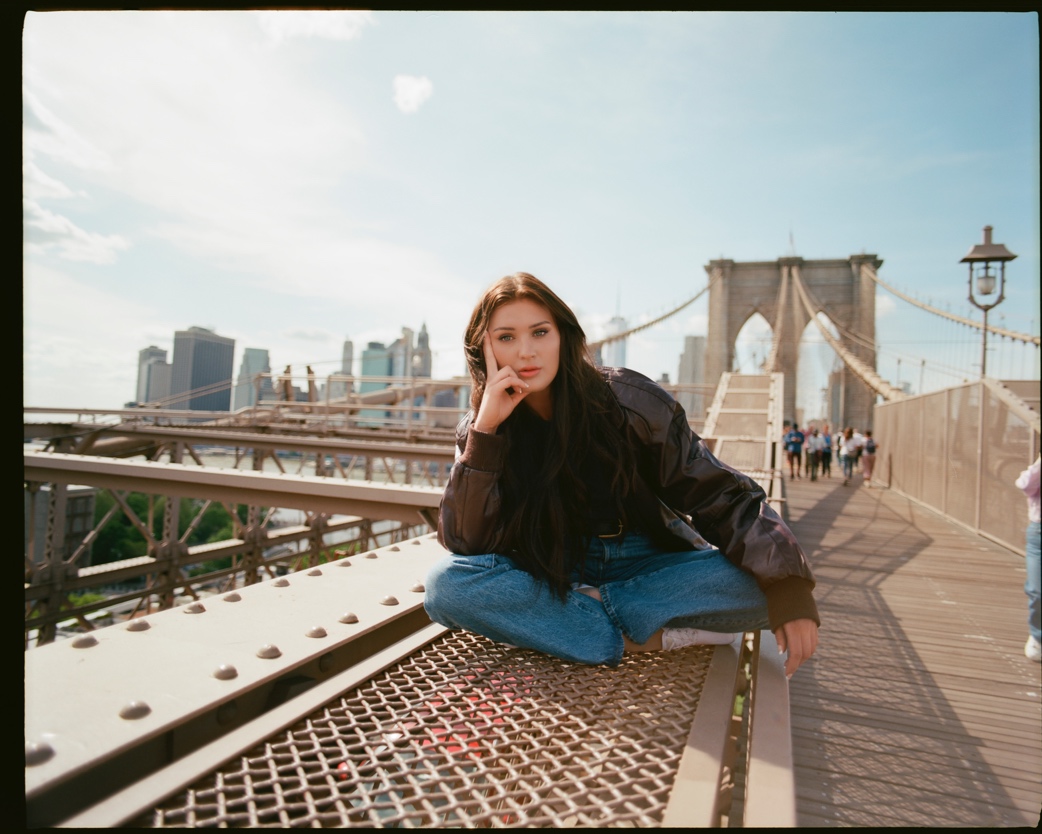 DOWNLOAD HI-RES IMAGERising pop singer-songwriter maryjo has shared her latest single, “Traffic,” available today via Atlantic Records at all DSPs and streaming services HERE. Produced by Logan Maggio and co-written by maryjo with Maggio, Beau Bailey, and Knox Morris, the immediately compelling new track is joined by an official visualizer streaming now on YouTube HERE.“‘Traffic’ to me was a really special song to write,” says maryjo. “It was written about being in the same relationship for a long time and feeling like you haven’t quite fallen out of love but realize you are also not falling more in love. You’re just stuck in the same place and I think a lot of people can relate to this. Sometimes they burn out, and that’s okay! Break-ups happen for a reason!”“Traffic” follows the recent arrival of maryjo’s label debut single, “Love Fools,” available now alongside an intimate music video that follows the highs and lows of a stormy relationship via her home security cameras. Hailed by Billboard as “a showcase for Cleveland singer-songwriter Maryjo, whose words tumble out with searing emotion and who untangles some knotty melodies on this beautifully rendered piano ballad... a great introduction,” the tender ballad features backing from GRAMMY® Award-nominated, 2x ACM Award-winning blind piano virtuoso Gordon Mote. 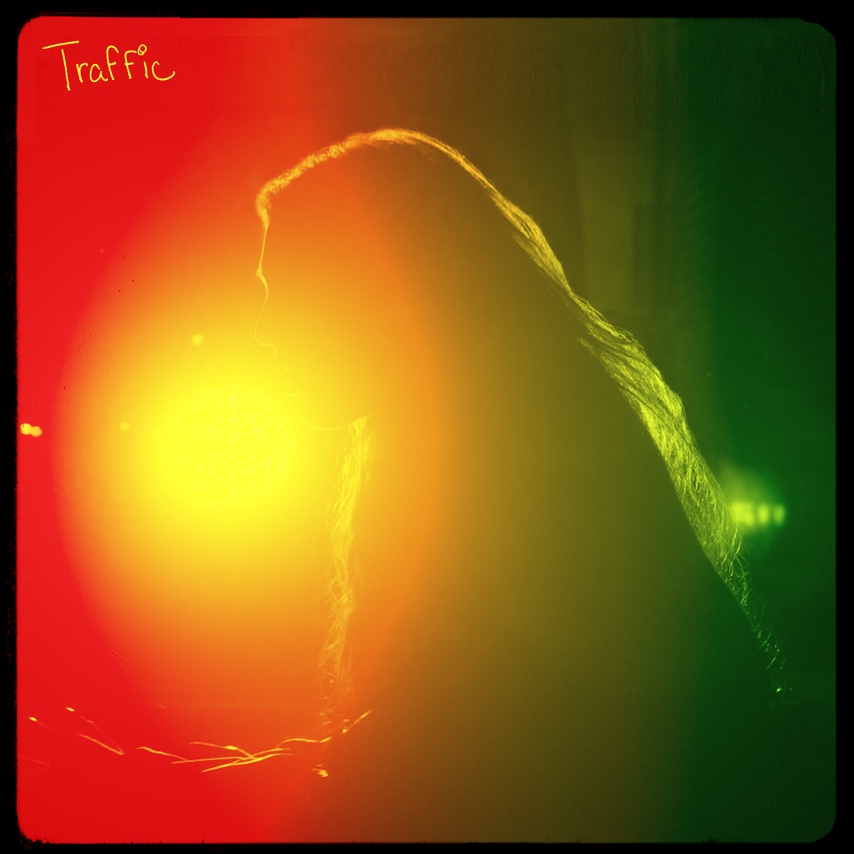 DOWNLOAD HI-RES ARTWORKCurrently boasting more than 1.3M TikTok followers and over 26.5M total likes, maryjo has the kind of phenomenal vocal command made for heart-melting piano ballads, often drifting from full-throated belting to a gorgeously fragile delivery inflected with cracks. Though it took years for the Knoxville, TN-born artist to overcome her fear of singing in front of others, she worked through her shyness by sharing videos on social media and quickly earned a devoted fan following for her singular and evocative vocal power. The 22-year-old artist continued to capture attention as a fan-favorite contestant on Season 19 of the landmark singing competition series, American Idol, earning praise for her unique renditions of songs by Ed Sheeran, James Bay, Tate McRae, and Jewel, teaming with the latter for a memorable duet performance of the classic “Foolish Games.” Now, with “Traffic” – and more new music on the way – maryjo remains steadfast in her goals, relating breathtaking emotion and musical artistry by simply staying true to her instincts.# # #CONNECT WITH MARYJOWEBSITE | INSTAGRAM | TIKTOK | YOUTUBE